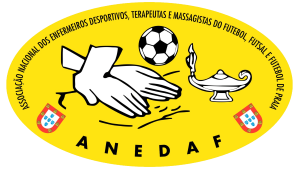 FICHA DE INSCRIÇÃOCurso: PRIMEIROS SOCORROS        o formando/a_____________________________________________________ Data ___/___/____Mod.06 Rev.0	1IDENTIFICAÇÃO DO/A FORMANDO/ANome completo: Data de Nascimento:		Género:  DOCUMENTO DE IDENTIFICAÇÃODOCUMENTO DE IDENTIFICAÇÃOCartão de Cidadão n.º:  Validade:	  /            /Outro/Qual:N.º:Validade:	/	/N.º de Identificação Fiscal:  N.º de Identificação Fiscal:  País de Origem:  Nacionalidade:  Naturalidade: Profissão:  Morada:  Morada:  Código-Postal:  Localidade:  Telefone:  E-mail:  OBJETIVOS A ALCANÇAR COM A FORMAÇÃOAtualização de Conhecimentos:Certificação:Outro:Confidencialidade dos dados/informação do/a formandos/aConfidencialidade dos dados/informação do/a formandos/aAs informações/dados dos/as formandos/as apenassão utilizados para efeitos estatísticos, emissão de certificados de formação profissional e de avaliação por parte da ANEDAF - Associação Nacional dos Enfermeiros Desportivos e Massagistas de Futebol.Autorizo a divulgação destes dados à ANEDAF - Associação Nacional dos Enfermeiros Desportivos e Massagistas de Futebol.Não autorizo a divulgação destes dados à ANEDAF - Associação Nacional dos Enfermeiros Desportivos e Massagistas de Futebol.Li e aceito as condições do “Regulamento de Formação” e do contrato de formação.Os dados pessoais são processados pela ANEDAF -Associação Nacional dos Enfermeiros Desportivos e Massagistas de Futebol, entidade formadora responsável com garantia de confidencialidade sobre os mesmos.Os dados pessoais recolhidos nesta ficha são necessários para estabelecer de forma eficaz a relação contratual da prestação de serviços de formação.A ANEDAF - Associação Nacional dos Enfermeiros Desportivos e Massagistas de Futebol não cede ou transfere dados pessoais a terceiros, dentro ou fora da União Europeia.